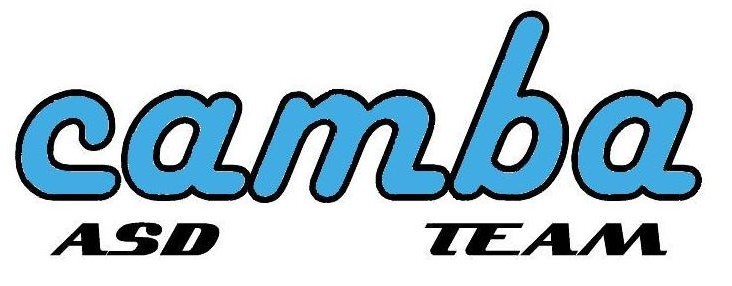 MANLEVA All'attenzione dell’ente organizzatore della manifestazione ciclistica    –           .lo sottoscritto/a ………………………………………………………………………………………..…..….Nato/a   a ……………………….. il ………………………………..Residente a ………………………………. In via ……………………………………………….Tel. …………………………………………..  E-mail………………………………………………………..in qualità di maggiorenne chiedo di partecipare alla manifestazione Ciclistica Graziella RacingCon la presente dichiara:● di aver esaminato il percorso, e di aver preso atto della presenza degli altri concorrenti sul percorso; della pericolosità dei punti critici, che sono stati esaminati ; del fatto che, non appena terminata la manifestazione, cesserà ogni sorveglianza da parte degli organizzatori; della necessità dell’utilizzo del casco protettivo.● di manlevare gli organizzatori da ogni e qualsiasi responsabilità per colpa (ivi compresaquella in vigilando o in eligendo), restando l'unico responsabile dei danni prodotti a personeo cose dalla circolazione della bicicletta, che verrà utilizzata nel rispetto del regolamento di gara, delle norme del Codice Civile e delle norme di elementare prudenza;● che si trova in perfetto stato di salute, privo di patologie che ostino alla partecipazione ad una manifestazione così impegnativa sul piano fisico, o che possano comprometterne la salute: di esserein possesso di certificato medico rilasciato da medici specialisti che hanno certificato la sua idoneità fisica all’attività sportiva ;Manleva gli organizzatori per gli eventuali danni riportati, per qualsivoglia causa, arrecati a terzi nella partecipazione alla manifestazione, anche qualora i danni non siano riscontrati o riscontrabili al momento della fine della manifestazione stessa.DATA                                                             FIRMAIl sottoscritto dichiara di accettare espressamente e specificatamente, ai sensi e per gli effetti di cuiagli artt. 1341 e segg. Codice civile, le clausole di cui ai punti 1), 2) e 3) del presente atto,dichiarando altresì che le stesse sono state singolarmente oggetto di trattativa individuale tra leparti, dopo avere nuovamente esaminato il percorso di gara, in quanto predisposte di comuneaccordo prima della sottoscrizione.DATA                                                             FIRMA